20                                  KASIM   2023İçindekiler TablosuGİRİŞİLGİLİ YASAL DAYANAK:Millî Eğitim Bakanlığı Rehberlik ve Psikolojik Danışma Hizmetleri Yönetmeliği (18.Madde- m; 21.Madde (4)-b/3; 23.Madde 1-d)Millî Eğitim Bakanlığı Rehberlik ve Araştırma Merkezi Yönergesi (5.Madde (3)-b/2)AMAÇ:Bu çalışmada Bayburt ilindeki Bayburt Rehberlik ve Araştırma Merkezi olarak hizmet bölgemizde  yer alan okullardaki öğrencilere risk haritası uygulamaları yapılarak, görev alanındaki risk faktörlerini tespit etmek, elde edilen bu veriyi eğitim kalitesinin artırılmasında, mevcut sorunları azaltıcı eğitim uygulamalarının geliştirilmesi ve uygulanmasında referans veri olarak kullanmak suretiyle okullarımıza gerekli desteği vermek amaçlanmıştır.ÖNEM:Öğrencilerin bir bütün olarak gelişimlerini desteklemek ve gelişimlerini olumsuz yönde etkileyebilecek risk etmenlerini azaltmak, koruyucu etmenleri artırmak amacıyla sunulan hizmetler gelişimsel ve önleyici hizmetler içerisinde yer almaktadır. Bayburt Rehberlik ve Araştırma Merkezi olarak sorumluluk bölgemizdeki okullardan alınan veriler doğrultusunda okul ve bölge risk haritaları oluşturulmuştur. Risk faktörlerinin, önleyici hizmetler kapsamında değerlendirilmesi ve yapılacak çalışmalara kaynaklık etmesi planlanmaktadır. Yapılan değerlendirmenin, önleyici çalışmaların planlanmasında referans veri oluşturmak için fayda sağlayacağı düşünülmektedir. Planlanan çalışmalar sayesinde öğrencilerin gelişimlerinin olumlu yönde etkilenmesi, eğitimin daha verimli sunulması, rehberlik hizmetlerinin etkililiğinin artırılması, mevcut sorunların azaltılması öngörülmektedir.SINIRLILIKLAR:Bu değerlendirme raporu;Sınıf Risk Haritası ve Okul Risk Haritasındaki 35 maddeye verilen cevaplarla sınırlıdır.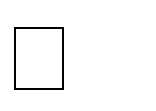 YÖNTEMÖRNEKLEMBu değerlendirme raporunun örneklemi; Bayburt Rehberlik ve Araştırma Merkezi hizmet bölgesindeki yer alan okul risk haritasını e-form üzerinden kurumumuza gönderen 96 okuldan elde edilen verilerle oluşturulmuştur.VERİ TOPLAMA ARAÇLARISınıf Rehber Öğretmenlerince doldurulan ve Okul Psikolojik Danışma ve Rehberlik Servisine teslim edilen Sınıf Risk Haritası Formu (Toplam 35 Madde).Okul PDR Servisince Sınıf Rehber Öğretmenlerin teslim ettiği Sınıf Risk Haritası Raporlarındaki verilerin girilmesiyle oluşan Okul Risk Haritası Formu (Toplam 35 Madde).Okul Risk Haritası Formu’ndaki okula ait genel verilerin Bayburt Rehberlik ve Araştırma Merkezi olarak hazırladığımız Bayburt merkez, Demirözü ilçesi ve Aydıntepe ilçesi risk haritası formu VERİ TOPLAMA ARAÇLARININ TANITIMISınıf Risk Haritası Yönergesi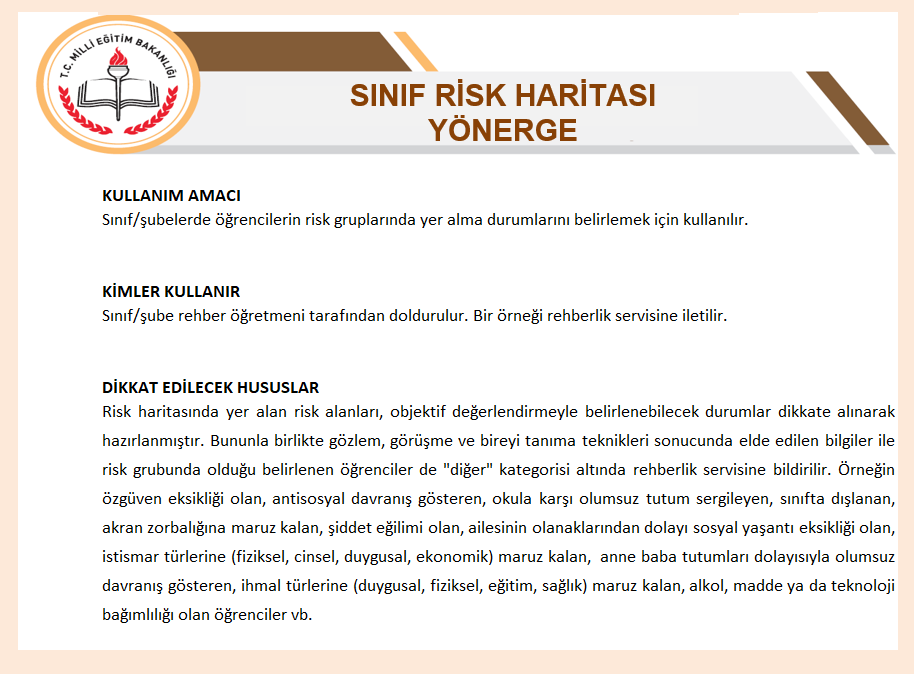 Okul Risk Haritası Yönergesi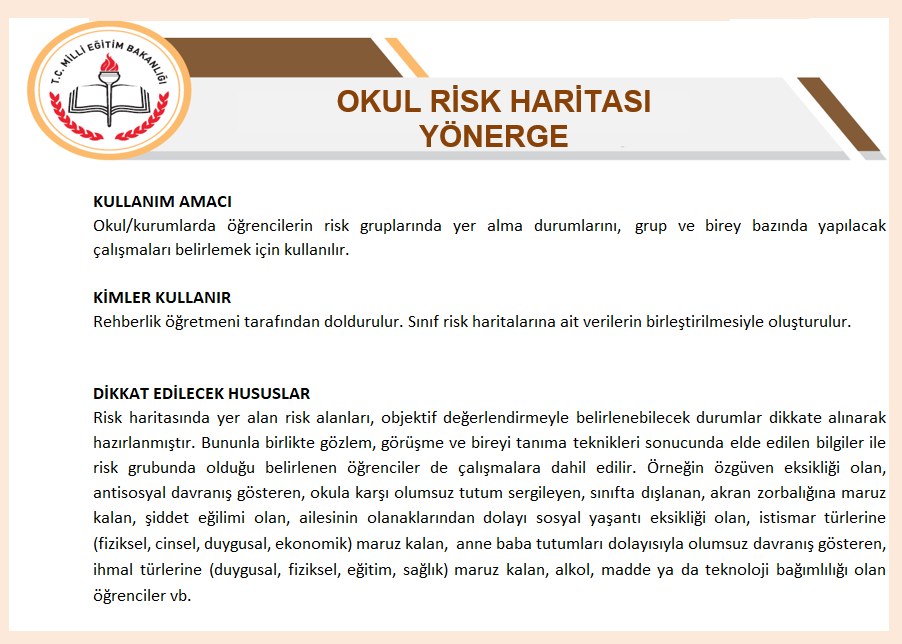 Risk Haritası Soru ListesiBULGULARDeğerlendirme raporunda elde edilen bulgular aşağıda sırasıyla ayrı ayrı verilmiştir.TANIMLAYICI İSTATİSTİK BİLGİLERİTablo 1: İlçelere Göre Okul Risk Haritası Tanımlayıcı İstatistik BilgileriGrafik 1: Örneklemin İlçelere Göre DağılımlarıBAYBURT MERKEZ RİSK HARİTASI VERİLERİTablo 2: Bayburt merkeze Ait İl Risk Haritası VerileriGrafik-2: Bayburt Merkez Risk Haritasına Göre En Çok İşaretlenen 5 Madde DağılımıBayburt merkeze ait risk haritası Tablo-2’de maddeler en fazla işaretlenenden en az işaretlenene doğru azalan sırada verilmiştir. Tabloya baktığımızda Bayburt Merkezde en yüksek frekansa sahip ilk beş risk maddesinin şunlar olduğu görülmektedir: “Akademik Başarısı Düşük” 806 (%6,39), 5 ve üstü kardeşi olan öğrenci sayısı 658 (%5,22), “Tek Çocuk Olan” öğrenci sayısı 630 (%5), “Ailesinde süreğen hastalığı olan” olan 614 (%4,87) olduğu; : “Maddi Sıkıntı Yaşayan”  öğrenci sayısının ise 405 (%3,21) olduğu tablodan elde edilmiştir.AYDINTEPE İLÇESİ RİSK HARİTASI VERİLERİTablo 3: Aydıntepe İlçesine Ait İlçe Risk Haritası VerileriGrafik-3: Aydıntepe İlçe Risk Haritasına Göre En Çok İşaretlenen 5 Madde DağılımıBayburt ili Aydıntepe ilçesine ait risk haritası Tablo-3’te maddeler en fazla işaretlenenden en az işaretlenene doğru azalan sırada verilmiştir. Tabloya baktığımızda Aydıntepe ilçesinde en yüksek frekansa sahip ilk beş risk maddesinin şunlar olduğu görülmektedir: “Akademik Başarısı Düşük Olan” 70 (%9,71), “5 ve üstü kardeşi olan” 43 (%5,96) “Ailesinde süreğen hastalığı olan”  40 (%5,55), “Süreğen hastalığı olan” olan 26 öğrencinin (% 3.61)  olduğu; “Maddi Sıkıntı Yaşayan” öğrenci sayısının ise 23 (% 3.19) olduğu tablodan elde edilmiştir.3.4 DEMİRÖZÜ İLÇESİ RİSK HARİTASI VERİLERİTablo 4: Demirözü İlçesine Ait İlçe Risk Haritası VerileriGrafik-3: Demirözü İlçe Risk Haritasına Göre En Çok İşaretlenen 5 Madde DağılımıBayburt ili Demirözü ilçesine ait risk haritası Tablo-4’te maddeler en fazla işaretlenenden en az işaretlenene doğru azalan sırada verilmiştir. Tabloya baktığımızda Demirözü ilçesinde en yüksek frekansa sahip ilk beş risk maddesinin şunlar olduğu görülmektedir: “5 ve üstü kardeşi olan” 124 (%8,20) “Akademik Başarısı Düşük Olan” 114 (%7,54), “Ailesinde süreğen hastalığı olan”  78 (%5,16), “Maddi Sıkıntı Yaşayan” öğrenci sayısının 56 (% 3.70) olduğu; “Süreğen hastalığı olan” olan öğrenci sayısının ise 40  (% 2.65)  olduğu tablodan elde edilmiştir.BAYBURT İLİ TOPLAM SONUÇ TABLOSUTablo 6: Bayburt İlinin Toplam Risk Haritası VerileriSONUÇ VE ÖNERİLERVerilen tablo içerisinde oranı yüksek bulunan ve üzerine çalışılması gerektiği düşünülen bazı  maddeler şunlardır:Akademik başarısı düşük5 ve üstü kardeşi olanAilesinde süreğen hastalığı olanTek çocuk olanMaddi sıkıntı yaşayanSüreğen Hastalığı OlanŞeklinde olduğu görülmektedir.  	Okul risk haritasındaki maddeler ayrı ayrı ele alındığında aşağıdaki öneriler sunulabilir.1.Madde: Tek Çocuk OlanÇocuk ebeveynlerinin her şeyi yapmasına, yönetmesine ve ilgilenmesine alışır. Kendine güven eksikliği olabilir. Büyük kardeşlerin yardımlarının eksikliği, ebeveynler üzerinde çok fazla baskı yaratabilir ve çatışmalara neden olabilir. Belki de tek çocuk olmanın en belirgin dezavantajı yalnızlık hissidir. Bu konularda Tek çocuklu ailelere bilgilendirme seminer çalışması yapılabilir. Tek çocuğu özellikle tehdit eden tehlikeler üzerinde durmalı, İlerlemiş davranış-bozukluklarının giderilmesi konusunda ise bir danışmandan yardım alınması ailelere ve çocuklara yardımcı olunacağı düşünülmektedir.2.Madde: 5 ve üstü Kardeşe Sahip OlmaÖğrencilerin kardeş sayısının fazla olması ile ebeveynlerin çocuklarına gösterdikleri ilgi, sağlayabilecekleri ekonomik destek, öğrencinin ev içinde bireysel çalışmalarına ayırabileceği özerk ortam fırsatı imkânları azalmaktadır. Ayrıca kardeş sayısının fazla olması, aile içerisinde çocuktan yaşına uygun olmayan sorumluklar beklenmesine yol açmaktadır. Kardeş sayısının fazla olması ve maddi sıkıntı yaşanıyor olması çocuğu erken yaşta çalışmaya sevk edebilmektedir. Kardeş sayısının fazla olması sebebi ile öğrencilerin duyuşsal ihtiyaçlarının, ekonomik imkânlarının ve akademik çalışma yapma fırsatlarının azaldığı gözlemlenmektedir. Bu bağlamda ilde yaşayan ebeveynlere “Bilinçli Çocuk Sahibi Olma” konusu ile ilgili bilinçlendirme çalışmaları yapılmasının risk durumunu azaltacağına inanılmaktadır.3.Madde: Anne ve Babası Ayrı Yaşayan veya Anne ve Babası Boşanmış Olan	Boşanmanın hem eşler hem de çocuklar üzerinde olumsuz etki yapması kaçınılmazdır. Bu süreçte hem eşlerin ve hem de çocukların desteğe ihtiyacı vardır. Ülkemizde boşanma sonrası kök aile ve arkadaş desteğinin yanı sıra psikolojik danışmanlık hizmetleri de verilmesi gerekmektedir. Eşlerin boşanma sonrası toparlanması, hem kendileri hem de çocukları için önemli olduğu düşünüldüğünde; boşanma süreci ile birlikte bir uzmandan destek alınması önemlidir. Ayrıca bu durumu mahrem olarak algılama yerine ebeveynler çocuklarının okulunda ilgili kişilere, özellikle okul psikolojik danışmanlarına ve öğretmenlerine bilgi vermeleri ve çocukları ile ilgilenilmesini talep etmeleri de yerinde olacaktır. 	Öğrencilerimizle geçirdikleri zaman dikkate alındığında, boşanma sürecinde ve sonrasında çocukların en önemli destekçileri birisi de öğretmenlerimiz olabilmelidir. Öğretmenlerimiz aile ortamında huzursuzluk olan ya da boşanma sürecine girmiş ve boşanmış aile ortamında yaşayan öğrencilerine sosyal destek olmaları; onları anlayan ve dinleyen bir yetişkin rolünü üstelenmeleri önemlidir.5.Madde: Yalnızca Annesi veya Yalnızca Babası İle Yaşayan	Yalnızca annesi/babası ile yaşayan öğrenciler için derslerdeki durumunu, devamsızlık oranlarını, kimler ile arkadaşlık yaptığını incelemek yerinde olacaktır. Gerekirse veli ve diğer öğretmenler ile etkileşime geçerek, öğrencinizin sağlıklı otorite boşluğundan kaynaklanan yanlış alışkanlıklar kazanmasını önlemeye çabalamak. Öğrenciler için temel ihtiyaçlarının karşılanıp karşılanmadığını kontrol etmek, öğrenci saldırganlık eğilimi, kaygı, öfke gibi davranışlar gösteriyor ise uzman desteği almak yerinde olacaktır. 6.Madde: Annesi Hayatta Olmayan veya Babası Hayatta OlmayanAnnelerini/babalarını kaybeden öğrencilerin yaşadıkları zorluklar oldukça derin ve duygusal olabilir. Öğrencilere bu anlamda ihtiyaç duyduğu duygusal destek sağlanabilir.Öğrenciyle açık ve anlayışlı bir iletişim kurarak yas süreci takip edilmelidir. Öğrencinin sosyal desteklerini güçlendirmek önemlidir. Öğrencilerin duygularını paylaşabilmeleri için güvenli bir ortam oluşturmak önemlidir. Gerekli duyulduğunda uzman desteği almak ve ilgili birimlere yönlendirme yapmak yerinde olacaktır.7.Madde: Anne ve Babası Hayatta Olmayan	Anne babası hayatta olmayan, ayrı yaşayan ya da boşanmış öğrencilerde akademik, kişisel ve sosyal alanlarda oluşabilecek sorunlara yönelik tedbirler alınarak kendilerine bakmakla yükümlü olan kişilerle iş birliği yapılarak bu öğrenciler akademik, kişisel ve sosyal anlamda desteklenebilir.8.Madde: Yalnızca Büyükanne/Büyükbabasıyla YaşayanÖğrenciye yönelik ekstra destek programları, öğrenme süreçlerini güçlendirebilir. Örneğin, öğrenci destek programları veya akran yardım grupları oluşturulabilir.Okul, öğrencinin büyükanne/büyükbabasıyla düzenli olarak iletişim kurarak, ailenin desteğini ve iş birliğini sağlamalıdır.9.Madde: Yalnızca Diğer Akrabalarıyla YaşayanOkul, öğrencinin diğer akrabaları ile düzenli olarak iletişim kurarak, ailenin desteğini ve iş birliğini sağlamalıdır.10.Madde: Koruyucu Aile Gözetiminde OlanÇocuğun koruyucu ailesine, çocuğun katılımı ile oluşan yeni aile döngüleri, çocuk ile güvenli bağlanma ilişkileri geliştirme, gelişim dönemlerine ait riskleri ve özellikleri hakkında bilgi vermek ve onları bu konuda yapılan danışmanlığı sık takipler ile sürdürmek yerinde olacaktır.11.Madde: Sevgi Evlerinde KalanSınıf öğretmeni rehberlik birimi ile işbirliği yaparak, çocukları gözlemleyerek ihtiyaç duyduğu duygusal desteği sağlayarak, yaşadıkları zorluklarla baş etmelerine yardımcı olabilir. Çocuğun güçlü yönleri ve zayıflıkları belirlenerek, öğrenme ihtiyaçlarına yönelik bireysel bir plan oluşturulabilir. Çocukların sosyal etkileşimde bulunmalarını teşvik etmek amacıyla sosyal etkinliklere ve projelere katılımları teşvik edilebilir.12.Madde: Ailesinde Süreğen Hastalığı OlanÖğrenciler ailelerinde süreğen hastalığı olan bireyler olduğunda onların bakımını üstlenmek, maddi gelir sağlamak gibi sorumluluklar yada hastalık öyküsünden dolayı ailenin sosyal ilişkilerinin sınırlandırılması benzeri durumlar yaşanabilmektedir. Süreğen hastalık durumu aynı zamanda öğrencilerin psikolojik sağlamlıklarını da etkilemektedir. Ebeveynlere süreğen hastalık durumuna sahip aile bireyinin bakım sorumluluğunu edinmesi gereken kişinin “çocuk” olmadığı, çocuğun bu noktada sadece yardımcı rol oynayabileceği hususlarında bilgilendirilmesi, takip edilmesi ve burs imkânlarından haberdar edilmesinin öğrenci ve aileye yardımcı olacağı düşünülmektedir.13.Madde: Ailesinde Ruhsal Hastalığı OlanAilede ruhsal hastalığı olan bireyle hastalığın tanı ve seyir durumuna göre nelere dikkat edilmesi, hastalığın sebep olduğu ilişkisel sorunlar ile nasıl başedileceği konusunda TRSM den detaylı bilgi edinilmelidir. Bu sonuçlar doğrultusunda öğrencilerin ruhsal sağlıklarını korumak için, ruhsal belirti yönünden riskli olan gruplara yönelik eğitimler verilmesi, ailesiyle yaşayan öğrencilerin depresyon puanlarının düşük olması gerçeğiyle, öğrencilerin aile yanında yaşamaya teşvik edilmeleri, geliri giderinden az olan öğrencilerin sosyalleşmelerini sağlamak ve arkadaş desteğini arttırmak amacıyla sosyal aktivitelere yer verilmesi, sosyal desteğin ruhsal sağlığı olumlu yönde etkilediği yönünde öğretmenlere ve öğrencilere eğitim verilmesi yerinde olacaktır. Sosyal destek düzeyini arttırıcı eğitimler ve etkinliklere yer verilmesi (sosyal destek beceri programları, iletişim becerileri vs), ayrıca ilde bulunan psikolojik danışmanlar tarafından sosyal destek konusunda farkındalığı arttırma ve sosyal desteğe yönelik eğitimler gibi konulara ilişkin çalışmaların yapılması önerilmektedir14.Madde: Ailesinde Bağımlı Bireyler Bulunan (alkol-madde)    Ailesinde bağımlı bireyler bulunması (alkol-madde) riskine öneri olarak Yeşilay Danışmanlık Merkezine yönlendirme yapılması.15.Madde: Ailesinde Cezai Hükmü BulunanBireysel Değerlendirme: Öğrencinin durumu bireysel olarak değerlendirilmeli ve takip edilmelidir. Öğrencinin ihtiyaçları, güçlü yönleri ve zayıflıkları anlaşılmalıdır.Profesyonel Yardım Sağlama: Öğrenciye, ailesindeki hukuki sorunları ele almak üzere profesyonel yardım sağlanmalıdır. Bu, okul rehberlik birimi veya sosyal hizmet uzmanları aracılığıyla gerçekleştirilebilir.Eğitim ve Farkındalık: Okul içerisinde diğer öğrencilere ve öğretmenlere, öğrencinin mahremiyeti korunarak sadece ilgili personel, öğrenci ile ilgili hassas bilgilere erişmelidir. Süreçte diğer öğrencilerin haberdar olduğu durumlarda ilgili öğrencinin durumu hakkında doğru yeteri kadar bilgi verilerek, anlayış ve destek oluşturulabilir.Sosyal Beceri Geliştirme: Öğrenciye sosyal ilişkilerini sürdürebileceği aktiviteler ve programlar sunulabilir. Bu, öğrencinin arkadaşlık ilişkilerini güçlendirebilir.Eğitim Planlaması: Öğrenci, akademik performansını sürdürebilmek adına özel bir eğitim planı veya destek programına dâhil edilebilir.Aile İş Birliği: Okul, öğrencinin ailesi ile iş birliği içinde çalışarak, aile üyelerine destek sağlamalı ve öğrencinin eğitimine olumlu bir şekilde katkıda bulunmaya çalışmalıdır.Her durum farklı olduğu için, bu önlemler öğrencinin bireysel ihtiyaçlarına göre uyarlanmalıdır.16.Madde: Ailesi Mevsimlik İşçi OlanAilesi mevsimlik işçi olan öğrenciler ve dahil olduğu sınıflara yönelik; topluma ve çevreye uyum konulu oryante edici eğitimler, zorbalık ile başedebilme, kültürel farklılıkları kabul ve uyum, eğitime devam takibinin önemi konularında planlanma yapılması, okulun muhtarlık ve din görevlileri ile işbirliğini sağlaması yerinde olacaktır.17.Madde: Aile İçi Şiddete Maruz KalanGüvenli Ortam Sağlama: Okulda çocuklara güvenli bir atmosfer sunarak, duygusal ve fiziksel güvenliklerini sağlamak önemlidir.İzleme ve Değerlendirme: Öğretmenler, çocukların davranışlarını dikkatlice izleyerek, şiddetin etkilerini belirleyip gerekirse ilgili uzmanlardan yardım almalıdır.Gizliliği Koruma: Çocukların gizliliği ön planda tutulmalı ve şiddetle ilgili bilgiler sadece ilgili yetkililerle paylaşılmalıdır.Eğitim ve Farkındalık: Öğretmenler ve diğer okul personeli, aile içi şiddet konusunda eğitim almalı ve bu konuda farkındalık yaratmalıdır.Kaynak Sağlama: Gerekirse, çocuğun ve ailenin profesyonel yardım almasını sağlamak için uygun kaynaklar ve bağlantılar sunulmalıdır.Sosyal Hizmetlerle İş Birliği: Okul, çocuğun aile durumu hakkında endişeleri varsa, yerel sosyal hizmet birimleriyle iş birliği içinde çalışarak çözümler aramalıdır.Sınıf İçi Eğitim: Tüm öğrencilere, şiddetin kabul edilemez olduğu ve yardım talep etmeleri durumunda destek bulabilecekleri konusunda eğitim vermek önemlidir.Aile içi şiddet durumu her zaman karmaşık olabilir, bu nedenle okulun çok yönlü bir destek sağlaması, çocuğun iyiliği için kritik öneme sahiptir.18.Madde: Özel Yetenekli Tanısı OlanÖzel yetenekli öğrencilere destek sağlamak için özel eğitim programları, ilgili derslerde ileri düzey materyaller, mentorluk ve ekstra zorlayıcı projeler gibi çalışmalar yapılabilir. Öğrencinin bireysel öğrenme ihtiyaçlarına odaklanan bir öğrenme program geliştirmek faydalı olabilir. Ailelerle işbirliği içinde çalışarak, çocuğun daha çok sosyal ve duygusal ihtiyaçlarına uygun destek sağlamak ilkokul sonrası kademelerde kendi potansiyelini yeterince kullanma becerisini sağlayacaktır. 19.Madde: Yetersizlik Alanında Özel Eğitim Tanısı OlanÖzel eğitim tanısı olan öğrencileri desteklemek, bireyselliğe uygun özel eğitim programları ve öğrenme ortamı sunmak, sürecini sık takip etmek ve değerlendirmek; sosyal becerileri ve yaşam becerilerini geliştirmek için gerekli tedbirlerin alınması ve uygulanması önemlidir.20.Madde: Süreğen Hastalığı Olan	Süreğen hastalığı olan ve okula devam eden öğrencilerin takibinin yapılabilmesi için sınıf öğretmeni, okul idaresi ve ailenin sürekli iletişim halinde olması, hastalığın ortaya çıkması durumunda gerekli müdahalenin yapılması ve okul içerisinde önlemlerin alınması yerinde olacaktır.	Süreğen hastalığı olan bir öğrencinin en önemli sorunlarından birisi okul devamsızlığıdır. Çocukta böyle bir durum hakkında bilgi alınır alınmaz çocuğun eğitim hizmetlerinden yararlanabilmesi için sınıf öğretmeni ve okul yönetimi gerekli girişimlere başlaması önemli olacaktır. Çocuğun yaşadığı süreğen hastalığına yönelik bilgilendirilmesinin yapılması, hastalığı sonrası gelişen yeni yaşamına uyumu, ebeveynlerin ve kardeşlerinin tutum ve ilgilerindeki değişim ve bu değişimin kazanç/riskleri konularında öğrenci ve aileye rehberlik etmek önem arz etmektedir.21.Madde: Ruhsal Hastalığı OlanRuhsal hastalığı olan çocuklar için destek sağlamak, hem ailelerin hem de eğitimciler için önemli bir sorumluluktur. Öncelikle, bir uzmandan yardım almak önemlidir. Bir çocuk psikoloğu veya çocuk ergen  psikiyatrisi uzmanı, çocuğun gelişimini değerlendirerek uygun tedavi planlarını belirleyecektir. 22.Madde: Danışmanlık Tedbir Kararı Olan	Danışmanlık tedbiri kararı olan öğrenciler için çocuğun ailenin mahremiyeti açısından gizliliği korunarak tedbir kararının sağlıklı bir şekilde sürdürülebilmesi için okul yönetimi rehber öğretmen ve RAM’ın işbirliği halinde olması etkili olacaktır.23.Madde: Eğitim Tedbiri Kararı OlanOkul idaresi ve sınıf rehber öğretmeni rehber öğretmen ile işbirliği içerisinde çocuğun okula devamını engelleyen durumların tespit edilerek gerekli kişi ve kuruluşlar ile işbirliğini yapma ve sürecin takibini aksatmamak gerekmektedir.24.Madde: Maddi Sıkıntı YaşayanBelirli öğrenciler maddi sorun yaşadıklarından dolayı okula düzenli olarak devam etme fırsatı bulamamaktadır. Maddi zorluk yaşanma sebepleri arasında, çok kardeş olma, anne/babanın çalışmaması gibi faktörler yer almaktadır. Aile maddi destek için ilde bulunan belediye, sosyal hizmet, ASHM, stklara yönlendirilebilir. Öğrencinin edinebileceği burslar ile ilgili bilgi verilebilir.25.Madde: Sürekli Devamsız Olan	Okula devamsızlıkların günlük olarak takip edilmesi öğrencinin olası kronik devamsızlığının önüne geçilmesinde oldukça önemlidir. Devamsızlık yapan öğrencinin velisi aynı gün içerisinde bilgilendirilmeli varsa gerekçesi öğrenilmelidir. Öğrencinin devamsızlık nedenleri detaylı incelenmeli ve nedenlerin çözümüne yönelik aile-öğretmen-idare işbirliğini sürdürmelidir. İhtiyaç halinde diğer kurumlardan(RAM, ASHM) da destek alınabilir.	Olumlu bir okul kültürünün varlığı öğrencinin devamsızlığı için koruyucu bir faktör olabilmektedir. Okul, öğrencinin kalmayı isteyebileceği maddi ve fiziksel yeterliliğe sahip olmalıdır. Okulda yapılan sosyal, kültürel ve sportif ve sanatsal faaliyetlerin sayısının arttırılması ve öğrenciye kendini ifade edebilecek alanların sunulmasına yönelik çalışmalar yapılabilir.26.Madde: Bir İşte ÇalışanDurumu tespit edilen çocuklar ile ilgili gerekli kuruluşlara bildirilmelidir. Ailelere okul dışındaki ortamlarada bulunan çocukların yaşayabileceği riskler hakkında farkındalık oluşturulmalıdır. Maddi ihtiyacı olan ailenin gerekli birimlerce maddi olarak desteklenmesi yerinde olacaktır. Okul, çocuğun ailesi ile düzenli iletişim kurarak, çocuğun çalışma durumunu takip etmeli ve eğitimle ilgili ihtiyaçları hakkında bilgi alışverişi yapmalıdır.           27.Madde: Akademik Başarısı DüşükAkademik başarısı düşük öğrenci sayısının fazla olması riskli maddeler arasında ön sıralarda yer almaktadır. Diğer riskli maddelere bakıldığında bu hususun, anne babanın akademik düzeylerinin düşük olması, ailede maddi zorlukların varlığı, kardeş sayısının fazlalığı, çocuğun bir işte çalışıyor olması ve okul devamsızlığının fazla olması ile yakından bağlantılı olduğu söylenebilir.Öğrencilerin akademik başarısının düşük olmasının sebepleri arasında eğitimin öneminin farkında olmama, gelecek hayalleri kurarken gerçekçi olmama ve yeteneklerinin farkında olmadan alan seçimi yapma, maddi imkânsızlık, kardeş sayısının fazla olması sebepli                                    abla - anne rol karmaşası yaşanması, kardeş sayısının fazla olmasından dolayı öğrencinin ders çalışacak özerk bir alanının olmaması gibi faktörler etkili olabilir. Öğrenci ve velilerin özellikle “tıp” ve “hukuk” bölümlerine karşı sahip oldukları dogmatik bir tutumun var olması                                            ile matematik yetenekleri düşük öğrencilerin sayısal ya da eşit ağırlık alanlarında eğitim görmeye devam etmeleri ile sözel alandaki başarılarının görmezden gelinip belirtilen alanlarda da yeterli başarıyı sağlayamadıkları gözlemlenmiştir. Bu hususta veli ve öğrencilere meslek tanıtımı- alan seçimi tanıtımı yapılması, okul idarelerinin sözel ve dil sınıfı açılması hususunda destekleyici bir tutum sergilemeleri ve okul psikolojik danışmanları ile işbirliği içinde çalışmaları öğrencilerin yetenekli olduğu alanda eğitim almasını sağlayıp akademik başarılarının artışını destekleyecektir. Okul sonrası yoğun teknoloji kullanımı ile sosyalleşme ve bireyselliğini tanıma ihtiyacı olan öğrencilere yönelik; okulların sosyal, sportif ve kültürel etkinlikleri arttırması çocuğun okula aidiyet hissetmesi, sosyalleşmesi, bireyselliğini fark etmesine katkı sağlayacağı düşünülmektedir. Bu sayede okul sosnrası sorumluluklarını edinmesine destek olacağı düşünülmektedir. Öğrencilerin “DYK (Destekleme ve yetiştirme kursları)” gibi ücretsiz okuldaki öğretim saatlerine ek öğretim alma fırsatları hakkında bilgilendirilmesi, ebeveynlerin çocuklarından kardeşlerine annelik rolü üstlenmesi beklentilerinin onların üniversite kazanması için desteklenmesi gereken bireyler olması beklentisine evirilmesinde, öğrencilerin akademik başarılarının artışında destekleyici bir işleve sahip olacaktır.28.Madde: Riskli Akran Gruplarına Dâhil OlanRiskli akran gruplarına dâhil olan çocuklar için grup psikolojik danışma veya sosyal beceri grupları oluşturmak, onların duygusal ve sosyal gelişimine destek sağlayabilir. Okulun aile ile iş birliği içinde çocuğun ihtiyaçlarını anlaması ve destek sağlaması önemlidir. Okul sonrası çocuğun gelişimini destekleyecek ücretsiz sosyal, sportif, sanatsal kurslar çocuğu riskli ortamlardan çekecektir. Ayrıca teknoloji kullanımı esnasında dahil olabileceği risk grupları konusunda veliler bilgilendirilmeli ve takibi yapılmalıdır.Nu.MaddeNu.Madde1Anne en fazla ilkokul mezunu19Ailesinde ruhsal hastalığı olan2Baba en fazla ilkokul mezunu20Ailesinde Bağımlı Bireyler Bulunan (alkol/madde)3Tek çocuk olan21Ailesinde cezai hükmü bulunan45 ve üstü kardeşi olan22Ailesi mevsimlik işçi olan5Anne ve babası ayrı yaşayan23Aile içi şiddete maruz kalan6Anne ve babası boşanmış olan24Özel Yetenekli tanısı olan7Yalnızca annesi ile yaşayan25Yetersizlik alanında özel eğitim raporu olan8Yalnızca babası ile yaşayan26Süreğen hastalığı olan9Annesi hayatta olmayan27Ruhsal hastalığı olan10Babası hayatta olmayan28Danışmanlık Tedbir Kararı Olan11Anne ve babası hayatta olmayan29Eğitim Tedbir Kararı Olan12Şehit çocuğu30Maddi Sıkıntı Yaşayan13Yalnızca büyükanne/büyükbabasıyla yaşayan31Sürekli Devamsız olan14Yalnızca diğer akrabalarıyla yaşayan32Bir işte çalışan15Koruyucu aile gözetiminde olan33Akademik Başarısı Düşük16Sevgi Evlerinde kalan34Riskli akran grubuna dâhil olan17Sosyal Hizmetler Çocuk Esirgeme Kurumunda kalan35Diğer18Ailesinde süreğen hastalığı olanOkul Risk Haritası Gönderen Okul SayısıToplam Öğrenci Sayısıİşaretlenen Madde SayısıBayburt77     1202312603Aydıntepe7531721Demirözü1210171512Toplam961357114836SıraM.Nu.MaddeTop.%SıraM.Nu.MaddeTop.%11Anne en fazlaİlkokul mezunu4201 %33.331934Riskli Akran Grubuna Dahil Olan90%0.7122Baba en fazla ilkokul mezunu2376%18.852031Sürekli Devamsız Olan87%0.69333Akademik Başarısı Düşük804%6.392127Ruhsal Hastalığı Olan86%0.68445 ve üstü kardeşi Olan658%5.222224Özel Yetenekli Tanısı Olan67%0.5353Tek Çocuk Olan630%52321Ailesinde Cezai Hükmü Bulunan64%0.51618Ailesinde süreğenhastalığı olan614%4.872413Yalnızca Büyükannesiyle/Büyükbabasıyla yaşayan51%0.40730Maddi Sıkıntı Yaşayan405%3.21259Annesi Hayatta Olmayan47%0.37826Süreğen Hastalığı Olan316%2.512623Aile İçi Şiddete Maruz kalan46%0.3696Anne ve babası boşanmış olan293%2.322728Danışmanlık Tedbiri Kararı Olan31%0.25105Anne ve Babası Ayrı Yaşayan285%2.052817Sosyal Hizmetler ÇocukEsirgeme Kurumunda   kalan28%0.22117Yalnızca Annesi İle Yaşayan245%1.942920Ailesinde Bağımlı Bireyler Bulunan25%0.201222Ailesi Mevsimlik İşçi Olan214%1.703014Yalnızca Diğer Akrabalarıyla Yaşayan24%0.191325Yetersizlik Alanında Özel Eğitim Raporu Olan201%1.593111Anne ve Babası Hayatta Olmayan10%0.081419Ailesinde Ruhsal Hastalığı Olan169%1.343216Sevgi Evlerinde kalan9%0.071532Bir İşte Çalışan150%1.193329Eğitim Tedbir Kararı Olan9%0.071635Diğer149%1.183415Koruyucu aile gözetiminde olan6%0.051710Babası Hayatta Olmayan115%0.913512Şehit Çocuğu Olan1%0.01188Yalnızca Babası İle Yaşayan97%0.77Toplam İşaretlenen Madde SayısıToplam İşaretlenen Madde SayısıToplam İşaretlenen Madde Sayısı12603100SıraM.NuMaddeTop.%SıraMaddeNoMaddeTop%11Anne en fazla ilkokul mezunu278%38,561924Özel yetenekli tanısı olan2%0,2822Baba en fazla ilkokul mezunu132%18,31209Annesi Hayatta Olmayan1%0,14333Akademik Başarısı Düşük70%9,712121Ailesinde cezai hükmü bulunan1%0,14445 ve Üstü Kardeşi Olan43%5,962228Danışmanlık Tedbir Kararı                    Olan1%0,14518Ailesinde süreğen hastalığı olan40%5,552329Eğitim Tedbir Kararı olan1%0,14626Süreğen hastalığı olan26%3,612432Bir İşte Çalışan1%0,14730Maddi Sıkıntı Yaşayan23%3,192511Anne babası hayatta                 olmayan00822Ailesi mevsimlik işçi olan22%3,052612Şehit Çocuğu0093Tek Çocuk Olan15%2,082714Yalnızca diğer akrabalarıyla yaşayan00105Anne ve babası ayrı yaşayan13%1,802815Koruyucu aile gözetiminde                   olan00116Anne ve babası boşanmış olan12%1,662916Sevgi evlerinde kalan00127Yalnızca Annesi İle Yaşayan11%1,533017Sosyal Hizmetler Çocuk Esirgeme Kurumunda kalan00138Yalnızca Babası İle Yaşayan8%1,113120Ailesinde Bağımlı Bireyler Bulunan001410Babası hayatta olmayan6%0,833223Aile İçi Şiddete Maruz Kalan001525Yetersizlik alanındaözel eğitim raporu olan6%0,833327Ruhsal Hastalığı Olan001631Sürekli Devamsız Olan5%0,693434Riskli Akran Gruplarına Dahil Olan001713Yalnızcabüyükanne/büyükba bası ile yaşayan2%0,283535Diğer0018   19Ailesinde Ruhsal Hastalığı Olan2   %0,28Toplam İşaretlenen Madde SayısıToplam İşaretlenen Madde SayısıToplam İşaretlenen Madde Sayısı721100SıraM.NuMaddeTop.%SıraMaddeNoMaddeTop%11Anne en fazla ilkokul mezunu     518%34,261919Ailesinde Ruhsal Hastalığı olan8%0,5322Baba en fazla ilkokul mezunu   348%23,022021Ailesinde cezai hükmü bulunan5%0,33345 ve Üstü Kardeşi Olan	124%8,202128Danışmanlık Tedbir Kararı Olan3%0,20433Akademik Başarısı Düşük114%7,542220Ailesinde Bağımlı Bireyler Bulunan (alkol/madde)3%0,20518Ailesinde süreğen hastalığı olan78%5,162327Ruhsal Hastalığı Olan2%0,13630Maddi Sıkıntı Yaşayan56%3,70249Annesi Hayatta Olmayan2%0,13726Süreğen Hastalığı Olan40%2,652529Eğitim Tedbiri Kararı Olan1%0,07822Ailesi mevsimlik işçi olan      39%2,582611Anne babası hayatta                 olmayan1%0,0793Tek Çocuk Olan36%2,382712Şehit Çocuğu0   0105Anne ve babası ayrı yaşayan23%1,522814Yalnızca diğer akrabalarıyla yaşayan0   0117Yalnızca Annesi İle Yaşayan23%1,522915Koruyucu aile gözetiminde                   olan0   0126Anne ve babası boşanmış olan21%1,393016Sevgi evlerinde kalan0   0138Yalnızca Babası İle Yaşayan14%0,933117Sosyal Hizmetler Çocuk Esirgeme Kurumunda kalan001410Babası hayatta olmayan12%0,793223Aile İçi Şiddete Maruz Kalan001525Yetersizlik alanındaözel eğitim raporu olan12%0,793324Özel yetenek Tanısı Olan001613Yalnızcabüyükanne/büyükba bası ile yaşayan11%0,733434Riskli Akran Gruplarına Dahil Olan001731Sürekli Devamsız Olan10%0,663535Diğer0018   32Bir İşte Çalışan8   %0,53Toplam İşaretlenen Madde SayısıToplam İşaretlenen Madde SayısıToplam İşaretlenen Madde Sayısı1512100                      BAYBURT                      BAYBURTNu.MaddeToplam%1Anne en fazla ilkokul mezunu4997%33,682Baba en fazla ilkokul mezunu2856%19,253Tek çocuk olan681%4,5945 ve üstü kardeşi olan825%5,565Anne ve babası ayrı yaşayan321%2,166Anne ve babası boşanmış olan326%2,207Yalnızca annesi ile yaşayan279%1,888Yalnızca babası ile yaşayan119%0,809Annesi hayatta olmayan50%0,3410Babası hayatta olmayan133%0,9011Anne ve babası hayatta olmayan11%0,0712Şehit Çocuğu1%0,0113Yalnızca büyükanne/ büyükbabasıyla yaşayan64%0,4314Yalnızca diğer akrabalarıyla yaşayan24%0,1615Koruyucu aile gözetiminde olan6%0,0416Sevgi Evlerinde kalan9%0,0617Sosyal Hizmetler Çocuk Esirgeme Kurumunda kalan28%0,1818Ailesinde süreğen hastalığı olan732%4,9319Ailesinde ruhsal hastalığı olan179%1,2120Ailesinde Bağımlı Bireyler Bulunan(alkol/madde)28%0,1921Ailesinde cezai hükmü bulunan70%0,4722Ailesi mevsimlik işçi olan275%1,8523Aile içi şiddete maruz kalan46%0,3124Özel Yetenekli tanısı olan69%0,4725Yetersizlik alanında özel eğitim raporu olan219%1,4826Süreğen hastalığı olan382%2,5727Ruhsal hastalığı olan88%0,5928Danışmanlık Tedbir Kararı Olan35%0,2429Eğitim Tedbir Kararı Olan11%0,0730Maddi Sıkıntı Yaşayan484%3,2631Sürekli Devamsız olan102%0,6932Bir işte çalışan159%1,0733Akademik Başarısı Düşük988%6,6634Riskli akran grubuna dâhil olan90%0,6135Diğer149%1,00Toplam İşaretlenen Madde Sayısı14836100